AK6 10/6/2020https://www.youtube.com/watch?v=jMW_0Ro6b5c1.- WATCH THE VIDEO AND CHANGE THE SENTENCES TO MAKE THEM TRUE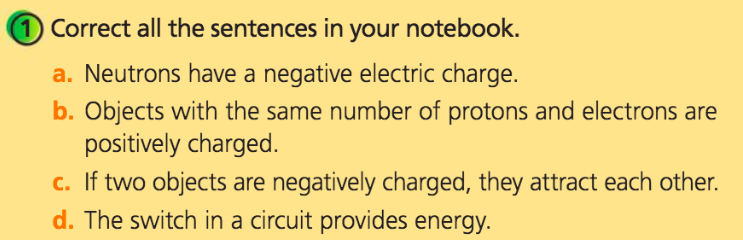 A.-B.-C.-D.-  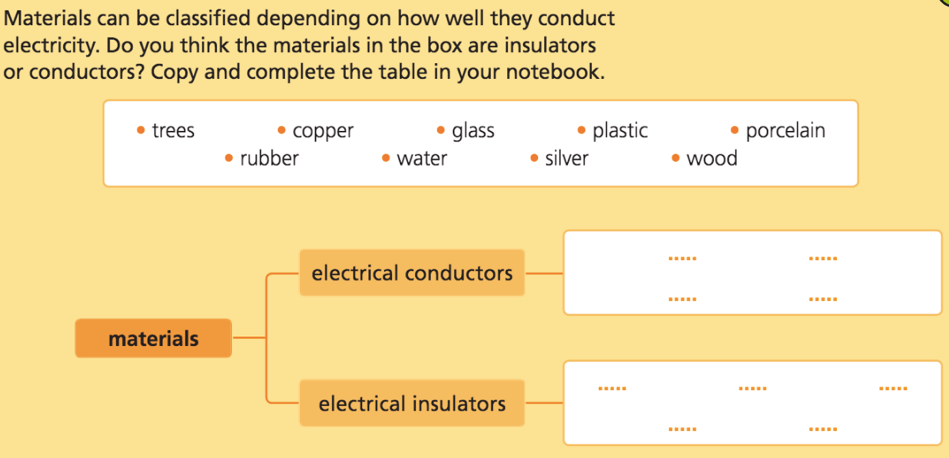 